Viola Bianca Biamonti
Genova, Italia, 18/09/1992
Indirizzo: Via Palestro 10/4, 16122 Genova 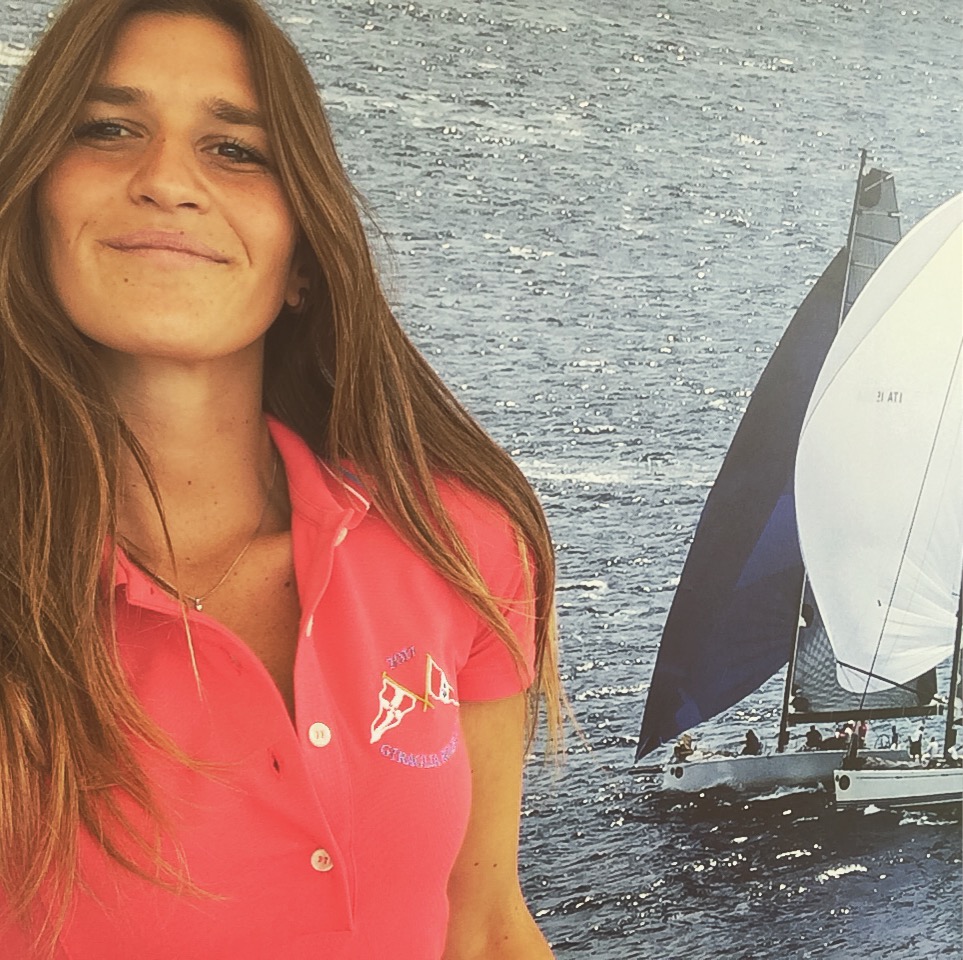 Email: biancabiamonti@hotmail.comTelefono: +39 3493685249
Dichiarazioni personali :
Sono una persona creativa, ho studiato legge con molta determinazione perché credo che in un Museo debba coesistere una figura manageriale con quella dello storico dell’arte, in modo che lo si possa dirigere verso un modello di impresa virtuosa. Credo che sia molto impotante tener conto della gestione economica e finanziaria, attraverso strumenti come il Fundraising e la Promozione di eventi all’interno del museo attraverso la partecipazione del pubblico su scala internazionale. In un Museo, mi piacerebbe ricoprire la figura del  comunicatore museale, osservare i diversi potenziali pubblici attraverso l'uso dei social media per trovare percorsi adatti e differenziati al fine di trovare nuovi utenti; e quella di fornire una consulenza di Marketing e Managing dei beni culturali nell'ambito della tutela del diritto d'autore, cessione e mobilità delle opere d'arte del museo in conformità delle direttive europee ed internazionali.Competenze personali:
■Personalità includente entusiasta e positiva■Buona capacità comunicativa ed empatica■Forti capacità nell'organizzazione di eventi e risoluzione delle eventuali problematiche legate a     questi.■Dimostrate esperienze a lavorare in maniera flessibile, cooperando con il team.Formazione:
■Facoltà di Giurisprudenza presso "Università degli studi di Genova" Durante il mio percorso univeristario ho sostenuto diversi esami presso il   Dipartimento di Beni Culturali   Genova- Organizzazione e gestione delle risorse museali visitando diverse realtà di museo pubblico e privato-Legislazione Europea dei beni culturali
■ Erasmus plus  Innsbruck, Österrich
  Sett 2014- Luglio 2015
■ Liceo Artistico “Paul Klee”    Genova  Indirizzo Sclutura, Pittura, disegno dal vero, modellazione e tecniche per la ceramica
Sett 2005- Luglio 2010
 Esperienze lavorative
■ Museo Galata, Genova (MU.MA) Feb 2017- April-2017Tirocinio curriculare senza riconoscimento di crediti Dimostrate abilità ad apprendere e applicare nuove procedure tecnico gestionali.Capacità di lavorare in modo flessibile svolgendo diversi incarichi: dall'analisi del bilancio del museo, all'allestimento di mostre temporanee di nuovi artisti.
■ Hostess per eventi ROLEX S.p.a legati alla Nautica  2011- ad oggi
■ Istruttore di vela e responsabile nel Comitato di Regata presso lo  Yacht Club Italiano di Genova Giugno 2012-ad oggi■Francia, Marseillan “Les Glénans sailing club” Agosto 2015
Lingue :
Inglese: B2
Tedesco: B2
Francese: A2
Italiano: madre lingua
Altre informazioni:
■ Durante il periodo universitario ho mantenuto la mia passione per l'arte frequentando assiduamente corsi di disegno dal vero all'accademia di belle arti di Genova e attualmente svolgo un corso professionalizzante sulle tecniche per la decorazione e lavorazione della ceramica.■L'estate scorsa ho parecipato ad un workshop nel sud d'italia sul tema: " social media, lo strumento per studiare il nuovo pubblico museale"■2015- ad oggi: Studente di Tecniche artistiche
■Artista: Scultura, Pittura, Ceramica.
Informatica: Microsoft Office, Adobe Photoshop.
■Rappresentante degli studenti al Liceo Artistico: 2005-2010
■Appassionata di arte e cultura del museo, comunicazione museale e organizzazione del museo e delle Esposizioni. Autorizzo l’ elaborazione, la trasmissione e la circolazione dei dati Viola Bianca Biamonti
